TALLER SOBRE ECUACIONES LINEALES CON UNA INCOGNITAPARA PORTAFOLIO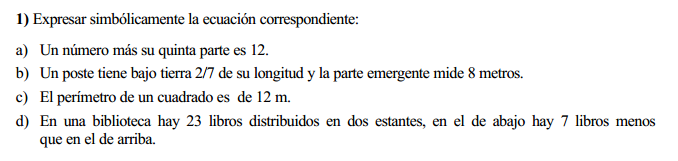 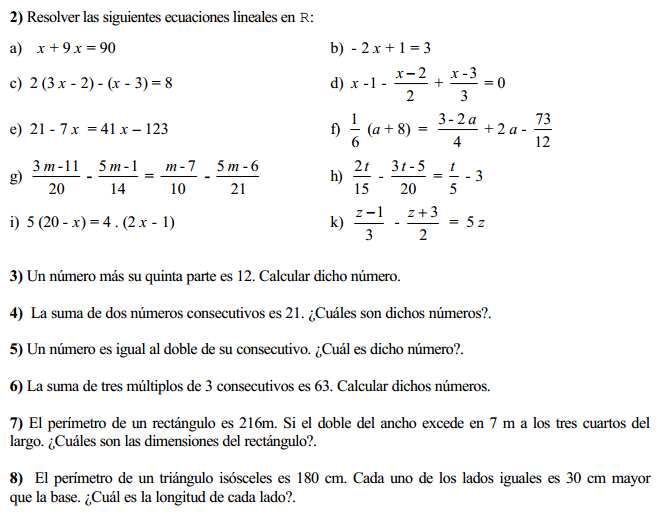 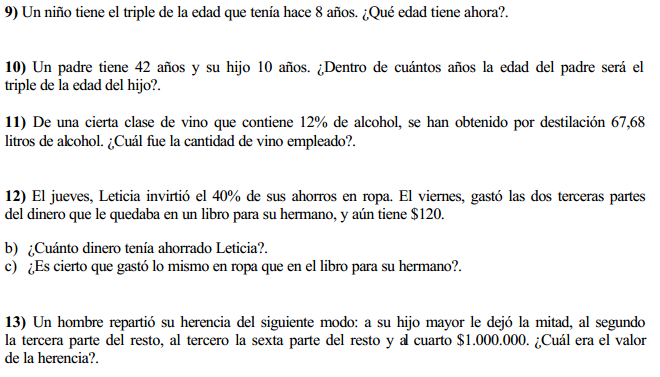 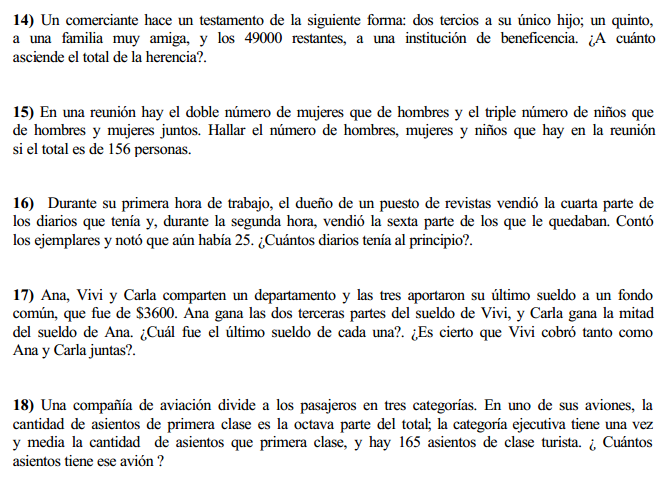 